Тема: Помости, риштування та їх конструкція Тимчасові пристрої   (мал.), що  встановлюють  на спланованій поверхні  ґрунту і які  призначені  для зведення   кладки на всю висоту будівлі, називають риштуваннями.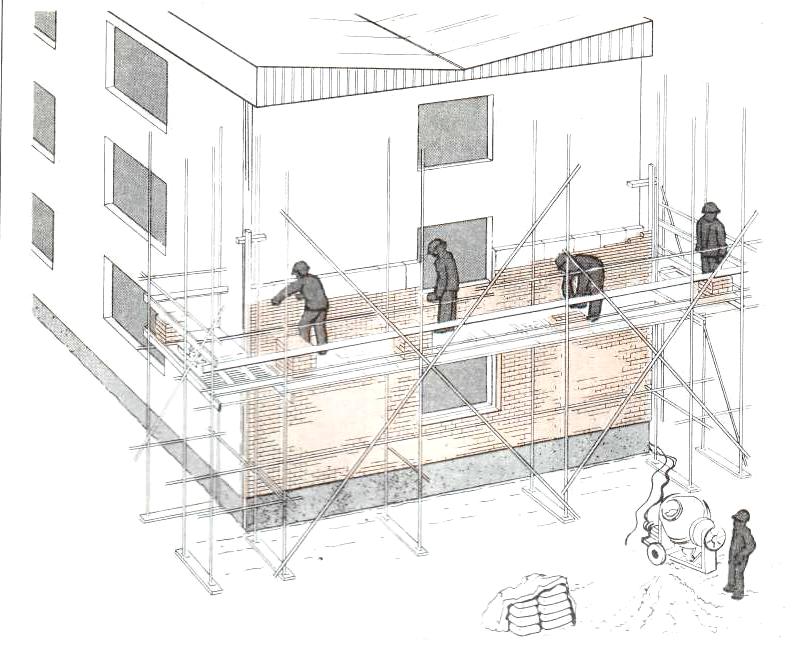 ОБЛИЦЮВАННЯ СТІН ІЗ  ЗОВНІШНІХ РИШТУВАННЬЇх використовують для зведення стін одноповерхових промислових і сільськогосподарських   будівель, облицювання стін і при виконанні інших будівельних робіт.Безболтові трубчасті риштування (мал. ) є просторовим каркасом, що збирається із стійок і ригелів. Стійки встановлюють в черевики, укладені на підкладки. Між собою стійки зв'язують поперечними ригелями, на кінцях яких приварені крюки, що вставляються в трубчасті патрубки стійок. Поверх ригелів укладають щитовий настил і захищають його  перилами.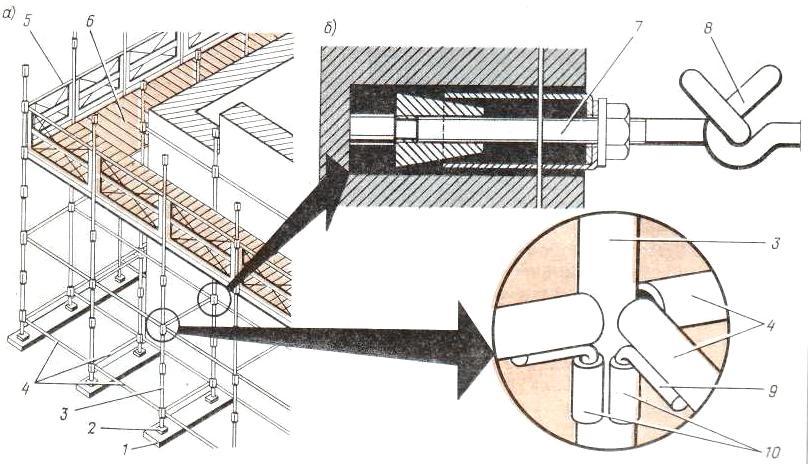 БЕЗБОЛТОВІ ТРУБЧАСТІ РИШТУВАННЯа — загальний вигляд; 6 — анкер для кріплення  риштувань; 1 — підкладка; 2 — черевик; 3 — стійка; 4 - ригелі; 5 - обгороджування; 6 — робочий настил; 7 — анкер, закладений в кладку; 8 — крюк риштувань, сполучений з крюком анкера; 9 — крюки, приєднані  до ригелів; 10 — патрубки, приварені до стійки ригеляПо ходу кладки стійки трубчастих риштувань  нарощують, зв'язують ригелями і переставляють настил. Стійкість змонтованих риштувань  забезпечується діагональними зв'язками, встановленими в кутах і через 25...30 м по довжині, а також кріпленням анкерів, зароблених в кладку. При значній протяжності риштувань в центрі    настилу через кожних 4...6 м владнують   сходові клітки. Риштування  такої конструкції розраховані на зведення  стін  заввишки до 40 м.
Риштування з об'ємних елементів (мал.)    складаються з вертикальних етажерок і панелей робочого  настилу  з обгороджуванням. Всі елементи риштувань  монтують і демонтують краном. Риштування  такої   конструкції   застосовують   для кладки стін  одноповерхових промислових  будівель заввишки до 14,2 м.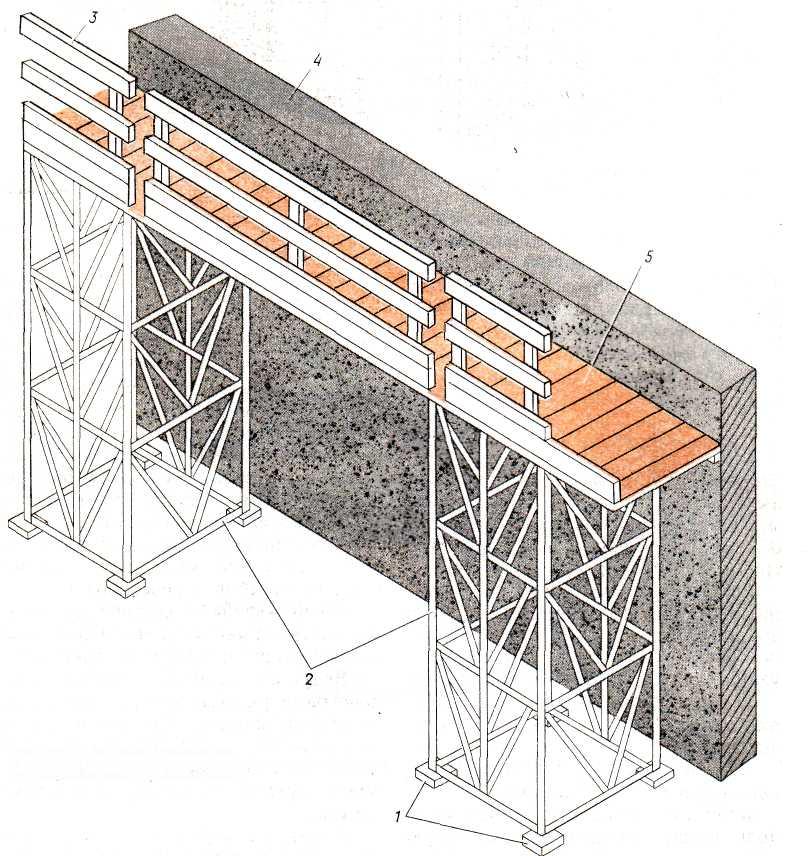 Мал.  РИШТУВАННЯ  З ОБ'ЕМНИХ ЕЛЕМЕНТІВ1 — опорні черевики; 2 — вертикальні етажерки; 3 — огородження; 4 — стіна, що зводиться; 5 — робочий  настилСтрунні  підвісні  риштування   (мал.) закріплюють на підтримуючих   кронштейнах  які кріплять  на покритті промислової   будівлі.До кронштейнів кріплять підвіски з вухами , в які вставляють прогони. Поверх прогонів владнують настил з обгороджуванням. По ходу кладки прогони переставляють з одного ярусу вух  на інший, а потім укладають настил і влаштовують обгороджування.Універсальні самохідні риштування (мал.) — це будівельна машина, що само монтується . Вона складається з гусеничного візка, башти, рухомої робочої  площадки і  поворотного крану. Такі  риштування  використовую  при  кладці  на  висоту  до  15  метрів.    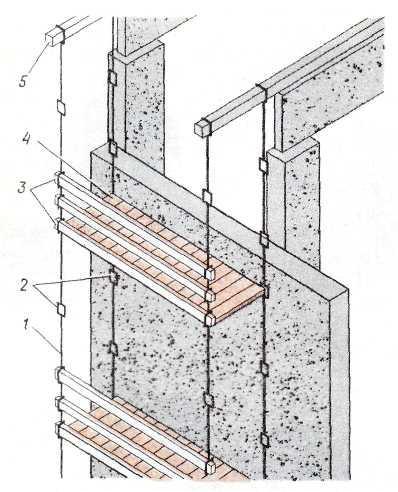 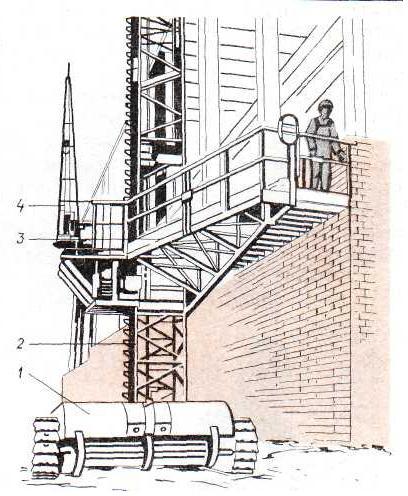 СТРУННІ ПІДВІСНІ РИШТУВАННЯ                                                                       УНІВЕРСАЛЬНІ САМОХІДНІ РИШТУВАННЯ1 -  сталеві підвіски; 2 — проушини для установки прогонів;                         1 - гусеничний візок; 2 - башта;3 - бортові обгороджування; 4 — робочий настил;                                  3 - підіймальний майданчик з обгороджуваннями;5 — кронштейн                                                                                                                        4 — поворотний кран